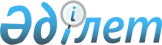 Об утверждении регламента Электронной государственной услуги "Выдача лицензии, переоформление, выдача дубликатов лицензии на осуществление вида деятельности по сбору (заготовке), хранению, переработке и реализации 
юридическими лицами лома и отходов цветных и черных металлов"
					
			Утративший силу
			
			
		
					Постановление акимата Западно-Казахстанской области от 29 марта 2013 года № 40. Зарегистрировано Департаментом юстиции Западно-Казахстанской области 22 апреля 2013 года № 3262. Утратило силу постановлением акимата Западно-Казахстанской области от 15 января 2014 года № 1      Сноска. Утратило силу постановлением акимата Западно-Казахстанской области от 15.01.2014 № 1      Руководствуясь Законами Республики Казахстан от 23 января 2001 года "О местном государственном управлении и самоуправлении в Республике Казахстан", от 27 ноября 2000 года "Об административных процедурах", от 11 января 2007 года "Об информатизации" акимат Западно-Казахстанской области ПОСТАНОВЛЯЕТ:



      1. Утвердить прилагаемый регламент электронной государственной услуги "Выдача лицензии, переоформление, выдача дубликатов лицензии на осуществление вида деятельности по сбору (заготовке), хранению, переработке и реализации юридическими лицами лома и отходов цветных и черных металлов".



      2. Контроль за исполнением настоящего постановления возложить на заместителя акима Западно-Казахстанской области Кульгинова А. С.



      3. Настоящее постановление вводится в действие по истечении десяти календарных дней после дня его первого официального опубликования.      Аким области                     Н. Ногаев      СОГЛАСОВАНО:      Министр транспорта

      и коммуникаций

      Республики Казахстан

      _____________А. Жумагалиев

      29.03.2013 г.

Утвержден

постановлением акимата

Западно-Казахстанской области

от 29 марта 2013 года № 40 Регламент

электронной государственной услуги

"Выдача лицензии, переоформление,

выдача дубликатов лицензии

на осуществление вида деятельности

по сбору (заготовке), хранению,

переработке и реализации юридическими

лицами лома и отходов

цветных и черных металлов" 

1. Общие положения      1. Электронная государственная услуга оказывается государственным учреждением "Управление предпринимательства и промышленности Западно-Казахстанской области" (далее – услугодатель), а также через веб-портал "электронного правительства" www.egov.kz или веб-портал "Е-лицензирование" www.elicense.kz (далее - ПЭП).

      2. Регламент электронной государственной услуги разработан на основании:

      1) стандарта государственной услуги "Выдача лицензии, переоформление, выдача дубликатов лицензии на осуществление вида деятельности по сбору (заготовке), хранению, переработке и реализации юридическими лицами лома и отходов цветных и черных металлов", утвержденного постановлением Правительства Республики Казахстан от 31 августа 2012 года № 1130 "Об утверждении стандартов государственных услуг в области промышленности и экспортного контроля и внесении изменений в некоторые решения Правительства Республики Казахстан";

      2) подпункта 3) статьи 12 Закона Республики Казахстан от 11 января 2007 года "О лицензировании".

      3. Степень автоматизации электронной государственной услуги: частично автоматизированная.

      4. Вид оказания электронной государственной услуги: транзакционная услуга.

      5. Понятия и сокращения, используемые в настоящем регламенте:

      1) информационная система – система, предназначенная для хранения, обработки, поиска, распространения, передачи и предоставления информации с применением аппаратно–программного комплекса (далее – ИС);

      2) бизнес–идентификационный номер - уникальный номер формируемый для юридического лица (филиала и представительства) и индивидуального предпринимателя, осуществляющего деятельность в виде совместного предпринимательства (далее – БИН);

      3) веб–портал "Е-лицензирование" – информационная система, содержащая сведения о выданных, переоформленных, приостановленных, возобновленных и прекративших действие лицензиях, а также филиалах, представительствах (объектах, пунктах, участках) лицензиата, осуществляющих лицензируемый вид (подвид) деятельности, которая централизованно формирует идентификационный номер лицензий, выдаваемых лицензиарами (далее – ИС ГБД "Е-лицензирование");

      4) индивидуальный идентификационный номер – уникальный номер, формируемый для физического лица, в том числе индивидуального предпринимателя, осуществляющего деятельность в виде личного предпринимательства (далее – ИИН);

      5) государственная база данных "Юридические лица" - информационная система, предназначенная для автоматизированного сбора, хранения и обработки информации, создания Национального реестра бизнес-идентификационных номеров с целью внедрения единой идентификации юридических лиц в Республике Казахстан и предоставления о них актуальных и достоверных сведений органам государственного управления и прочим субъектам в рамках их полномочий и в соответствии с законодательством Республики Казахстан (далее – ГБД ЮЛ);

      6) Структурно–функциональные единицы (далее - СФЕ) перечень структурных подразделений государственных органов, учреждений или иных организаций и информационные системы, которые участвуют в процессе оказания услуги;

      7) пользователь – субъект (получатель, услугодатель), обращающийся к информационной системе за получением необходимых ему электронных информационных ресурсов и пользующийся ими;

      8) транзакционная услуга – услуга по предоставлению пользователям электронных информационных ресурсов, требующая взаимного обмена информацией с применением электронной цифровой подписи;

      9) получатель – юридическое лицо, которому оказывается электронная государственная услуга;

      10) веб–портал "электронного правительства" – информационная система, представляющая собой единое окно доступа ко всей консолидированной правительственной информации, включая нормативную правовую базу, и к электронным государственным услугам;

      11) электронный документ – документ, в котором информация представлена в электронно–цифровой форме и удостоверена посредством электронной цифровой подписи;

      12) электронная лицензия – лицензия в форме электронного документа, оформляемая и выдаваемая с использованием информационных технологий, равнозначная лицензии на бумажном носителе;

      13) электронная государственная услуга – государственная услуга, оказываемая в электронной форме с применением информационных технологий;

      14) шлюз "электронного правительства" – информационная система, предназначенная для интеграции информационных систем "электронного правительства" в рамках реализации электронных услуг (далее – ШЭП);

      15) платежный шлюз "электронного правительства" – автоматизированная информационная система, предназначенная для обеспечения взаимодействия между информационными системами банков второго уровня, организаций, осуществляющих отдельные виды банковских операций, и "электронного правительства" при осуществлении платежей физических и юридических лиц (далее – ПШЭП);

      16) электронная цифровая подпись — набор электронных цифровых символов, созданный средствами электронной цифровой подписи и подтверждающий достоверность электронного документа, его принадлежность и неизменность содержания (далее – ЭЦП);

      17) Единая нотариальная информационная система (далее – ЕНИС). 

2. Порядок деятельности

услогодателя по оказанию

электронной государственной услуги      6. Пошаговые действия и решения услугодателя через ПЭП (диаграмма № 1 функционального взаимодействия при оказании электронной государственной услуги) приведены в приложении 2 к настоящему Регламенту:

      1) получатель осуществляет регистрацию на ПЭП с помощью своего регистрационного свидетельства ЭЦП, которое хранится в интернет-браузере компьютера получателя (осуществляется для незарегистрированных получателей на ПЭП);

      2) процесс 1 – прикрепление в интернет-браузер компьютера получателя регистрационного свидетельства ЭЦП, процесс ввода получателем пароля (процесс авторизации) на ПЭП для получения государственной услуги;

      3) условие 1 – проверка на ПЭП подлинности данных о зарегистрированном получателе через логин (ИИН/БИН) и пароль;

      4) процесс 2 – формирование ПЭПом сообщения об отказе в авторизации в связи с имеющимися нарушениями в данных получателя;

      5) процесс 3 – выбор получателем услуги, указанной в настоящем Регламенте, вывод на экран формы запроса для оказания услуги и заполнение получателем формы (ввод данных) с учетом ее структуры и форматных требований, прикреплением к форме запроса необходимых документов в электронном виде;

      6) процесс 4 – оплата услуги на ПШЭП, а затем эта информация поступает в ИС ГБД "Е-лицензирование";

      7) условие 2 – проверка в ИС ГБД "Е-лицензирование" факта оплаты за оказание услуги;

      8) процесс 5 – формирование сообщения об отказе в запрашиваемой услуге, в связи с отсутствием оплаты за оказание услуги в ИС ГБД "Е-лицензирование";

      9) процесс 6 - выбор получателем регистрационного свидетельства ЭЦП для удостоверения (подписания) запроса;

      10) условие 3 – проверка на ПЭП срока действия регистрационного свидетельства ЭЦП и отсутствия в списке отозванных (аннулированных) регистрационных свидетельств, а также соответствия идентификационных данных между ИИН/БИН указанным в запросе, и ИИН/БИН указанным в регистрационном свидетельстве ЭЦП;

      11) процесс 7 – формирование сообщения об отказе в запрашиваемой услуге в связи с не подтверждением подлинности ЭЦП получателя;

      12) процесс 8 – удостоверение (подписание) посредством ЭЦП получателя заполненной формы (введенных данных) запроса на оказание услуги;

      13) процесс 9 – регистрация электронного документа (запроса получателя) в ИС ГБД "Е-лицензирование" и обработка запроса в ИС ГБД "Е-лицензирование";

      14) условие 4 – проверка услугодателем соответствия получателя квалификационным требованиям и основаниям для выдачи лицензии;

      15) процесс 10 – формирование сообщения об отказе в запрашиваемой услуге в связи с имеющимися нарушениями в данных получателя в ИС ГБД "Е-лицензирование";

      16) процесс 11 – получение получателем результата услуги (электронная лицензия), сформированной ПЭПом. Электронный документ формируется с использованием ЭЦП уполномоченного лица услугодателя.

      7. Пошаговые действия и решения через услугодателя (диаграмма № 2 функционального взаимодействия при оказании электронной государственной услуги) приведены в приложении 2 к настоящему Регламенту:

      1) процесс 1 – ввод сотрудником услугодателя логина и пароля (процесс авторизации) в ИС ГБД "Е-лицензирование" для оказания государственной услуги;

      2) условие 1 – проверка в ИС ГБД "Е-лицензирование" подлинности данных о зарегистрированном сотруднике услугодателя через логин и пароль;

      3) процесс 2 – формирование ИС ГБД "Е-лицензирование" сообщения об отказе в авторизации в связи с имеющимися нарушениями в данных сотрудника услугодателя;

      4) процесс 3 – выбор сотрудником услугодателя услуги, указанной в настоящем Регламенте, вывод на экран формы запроса для оказания услуги и ввод сотрудником услугодателя данных получателя, а также данных по доверенности представителя получателя (при нотариально удостоверенной доверенности, при ином удостоверении доверенности - данные доверенности не заполняются);

      5) процесс 4 – направление запроса через ШЭП в ГБД ЮЛ о данных получателя;

      6) условие 2 – проверка наличия данных получателя в ГБД ЮЛ данных доверенности в ЕНИС;

      7) процесс 5 – формирование сообщения о невозможности получения данных в связи с отсутствием данных получателя в ГБД ЮЛ;

      8) процесс 6 – заполнение формы запроса в части отметки о наличии документов в бумажной форме и сканирование сотрудником услугодателя необходимых документов, предоставленных получателем, и прикрепление их к форме запроса;

      9) процесс 7 – регистрация запроса в ИС ГБД "Е-лицензирование" и обработка услуги в ИС ГБД "Е-лицензирование";

      10) условие 3 – проверка услугодателем соответствия получателя квалификационным требованиям и основаниям для выдачи лицензии;

      11) процесс 8 – формирование сообщения об отказе в запрашиваемой услуге в связи с имеющимися нарушениями в данных получателя в ИС ГБД "Е-лицензирование";

      12) процесс 9 – получение получателем результата услуги (электронная лицензия) сформированной ИС ГБД "Е-лицензирование". Электронный документ формируется с использованием ЭЦП уполномоченного лица услугодателя.

      8. Формы заполнения запроса и ответа на услугу приведены на веб-портале "Е-лицензирование" www.elicense.kz.

      9. Способ проверки получателем статуса исполнения запроса по электронной государственной услуге: на портале "электронного правительства" в разделе "История получения услуг", а также при обращении в местный исполнительный орган.

      10. Необходимую информацию и консультацию по оказанию электронной государственной услуги можно получить по телефону саll–центра: 1414. 

3. Описание порядка взаимодействия

в процессе оказания электронной

государственной услуги      11. СФЕ, которые участвуют в процессе оказания электронной государственной услуги:

      1) ПЭП;

      2) ШЭП;

      3) ПШЭП;

      4) ИС ГБД "Е-лицензирование";

      5) ГБД ЮЛ;

      6) получатель;

      7) услугодатель.

      12. Текстовое табличное описание последовательности действий (процедур, функций, операций) с указанием срока выполнения каждого действия приведены в приложении 1 к настоящему Регламенту.

      13. Диаграмма, отражающая взаимосвязь между логической последовательностью действий (в процессе оказания электронной государственной услуги) в соответствии с их описаниями, приведена в приложении 2 к настоящему Регламенту.

      14. Результаты оказания услуги получателям измеряются показателями качества и доступности в соответствии с приложением 3 к настоящему Регламенту.

      15. Требования, предъявляемые к процессу оказания услуги получателям:

      1) конфиденциальность (защита от несанкционированного получения информации);

      2) целостность (защита от несанкционированного изменения информации);

      3) доступность (защита от несанкционированного удержания информации и ресурсов).

      16. Техническое условие оказания услуги:

      1) выход в Интернет;

      2) наличие ИИН/БИН у лица, которому выдается электронная лицензия;

      3) авторизация ПЭП;

      4) наличие пользователя ЭЦП;

      5) наличие банковской карточки или текущего счета в банке второго уровня.

Приложение 1

к регламенту

электронной государственной услуги

"Выдача лицензии, переоформление,

выдача дубликатов лицензии на

осуществление вида деятельности

по сбору (заготовке), хранению,

переработке и реализации

юридическими лицами лома и отходов

цветных и черных металлов" Таблица 1. Описание действий СФЕ через ПЭП      продолжение таблицы      продолжение таблицы Таблица 2. Описание действий СФЕ через услугодателя      продолжение таблицы      продолжение таблицы

Приложение 2

к регламенту

электронной государственной услуги

"Выдача лицензии, переоформление,

выдача дубликатов лицензии на

осуществление вида деятельности

по сбору (заготовке), хранению,

переработке и реализации

юридическими лицами лома и отходов

цветных и черных металлов" Диаграмма № 1 функционального

взаимодействия при оказании

электронной государственной

услуги через ПЭП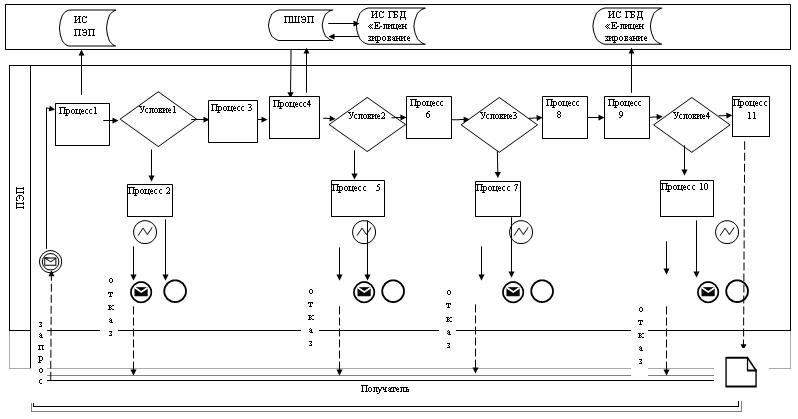  Диаграмма № 2 функционального

взаимодействия при оказании

электронной государственной

услуги через услугодателя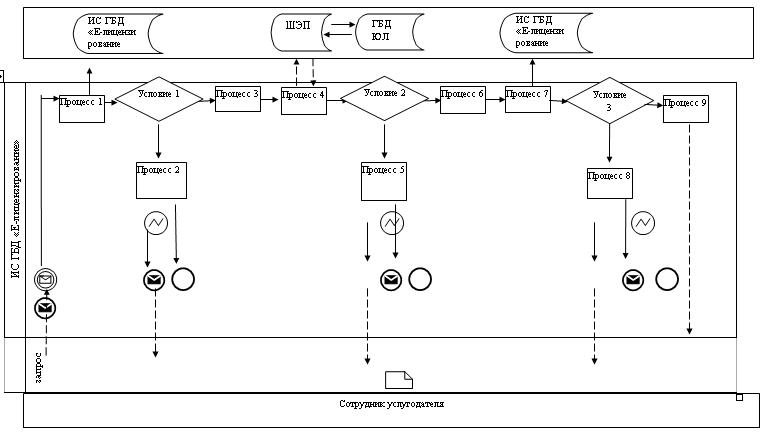  Условные обозначения:

Приложение 3

к регламенту

электронной государственной услуги

"Выдача лицензии, переоформление,

выдача дубликатов лицензии на

осуществление вида деятельности

по сбору (заготовке), хранению,

переработке и реализации

юридическими лицами лома и отходов

цветных и черных металлов" Форма анкеты

для определения показателей

электронной государственной услуги:

"качество" и "доступность" ________________________________

(наименование услуги)1. Удовлетворены ли Вы качеством процесса и результатом оказания электронной государственной услуги?

1) не удовлетворен;

2) частично удовлетворен;

3) удовлетворен.

2. Удовлетворены ли Вы качеством информации о порядке оказания электронной государственной услуги?

1) не удовлетворен;

2) частично удовлетворен;

3) удовлетворен.
					© 2012. РГП на ПХВ «Институт законодательства и правовой информации Республики Казахстан» Министерства юстиции Республики Казахстан
				№ действия (хода, потока работ)123Наименование СФЕПолучательПЭППолучательНаименование действия (процесса, процедуры, операции) и их описаниеПрикрепление в интернет-

браузер компьютера получателя регистрационного свидетельства ЭЦПФормирует сообщение об отказе в связи с имеющимися нарушениями в данных получателяВыбирает услугу и формирует данные запроса прикреплением необходимых документов в электронном видеФорма завершения (данные, документ организационно–

распорядительное решение)Отображение уведомления об успешном формировании запросаФормирование сообщения об отказе в запрашиваемой электронной государ-

ственной услугеМаршрутизация запросаСроки исполнения10–15 секунд20 секунд1,5 минутыНомер следующего действия2 – если есть нарушения в данных получателя;

3 – если авторизация прошла успешно----4567ПШЭППЭППолучательПЭПОплата услугиФормирует сообщение об отказе в связи с отсутствием оплатыВыбор ЭЦП для удостоверения (подписания) запросаФормирует сообщения об отказе в связи с не подтверждением подлинности ЭЦП получателяИнформация поступает в ИС ГБД "Е-

лицензи-

рование"Формирование сообщения об отказе в запрашиваемой электронной государственной услугеМаршрутизация запросаФормирование сообщения об отказе в запрашиваемой электронной государственной услуге1,5 минуты10-15 секунд10-15 секунд10-15 секунд5 – если не оплатил;

6 – если оплатил--7 – если в ЭЦП ошибка;

8 – если ЭЦП без ошибки--891011ПолучательПЭППЭППЭПУдостоверение (подписание) запрос посредством ЭЦПРегистрация электронного документа заявление (запроса получателя) в ИС "Е-

лицензирование" и обработка запроса в ИС "Е-

лицензирование"Формирование сообщения об отказе в связи с имеющимися нарушениями в данных получателя в ИС "Е-

лицензирование" Электронный документ (электронная лицензия)Маршрутизация запросаРегистрация запроса с присвоением номера заявлениюФормирование мотивированного отказаОтображение выходного документа (электронная лицензия)1,5 минуты15 рабочих дней------10 - проверка услугодателем соответствия получателя квалификацион-

ным требованиям и основаниям для выдачи лицензии----№ действия (хода, потока работ)123Наименование СФЕУслугодательИС ГБД "Е-

лицензирование"УслугодательНаименование действия (процесса, процедуры, операции) и их описаниеАвторизуется на ИС ГБД "Е-

лицензирование"Формирует сообщение об отказе в связи с имеющимися нарушениями в данныхНаправление запроса на проверку данных получателя в ГБД ЮЛФорма завершения (данные, документ организационно–

распорядительное решение)Регистрация запроса в системе с присвоением номера заявлениюФормирование мотивированного отказаОтображение уведомления об успешном формировании запросаСроки исполнения10–15 секунд10 секунд1,5 минутыНомер следующего действия1 – проверка в ИС ГБД "Е-

лицензирование" подлинности данных логина и пароля сотрудника услугодателя----456ГБД ЮЛИС ГБД "Е-лицензирование"УслугодательНаправление запроса на проверку данных получателя ГБД ЮЛФормирование сообщения об отказе в связи с имеющимися нарушениями в данныхЗаполнение формы запроса с прикреплением документовМаршрутизация запросаФормирование мотивированного отказаМаршрутизация запроса1,5 минуты1,5 минуты10-15 секунд5 – если есть нарушения в данных получателя;

6 – если авторизация прошла успешно--8 – если ИС ГБД "Е-лицензирование" отсутствуют данные по запросу;

9 - если данные по запросу найдены789ИС ГБД "Е- лицензирование"ИС ГБД "Е- лицензирование"ИС ГБД "Е- лицензирование"Регистрация электронного документа с ИС "Е-лицензирование" и обработка услуги в ИС ГБД "Е-лицензирование"Формирование сообщения об отказе в запрашиваемой услуге в связи с имеющимися нарушениями в данных получателя в ИС ГБД "Е-лицензирование"Электронный документа (электронная лицензия)Регистрация запроса с присвоением номера заявлениюФормирование мотивированного отказаФормирование результата услуги (электронная лицензия)15 рабочих дней----------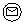 Сообщение начальное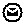 Сообщение завершающее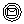 Сообщение промежуточное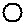 Простые события завершающие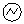 Ошибка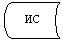 Информационная система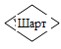 Процесс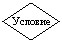 Условие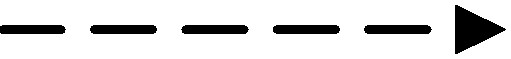 Поток управления 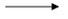 Поток сообщений 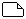 Электронный документ, представляемый конечному получателю